Pharmacogenomics Certificate Program: Clinical Application of Pharmacogenomics Part IRelease Date: September 20, 2018Expiration Date: September 20, 2021Activity Type: Application-basedAccreditation for PharmacistsThe American Society of Health-System Pharmacists is accredited by the Accreditation Council for Pharmacy Education as a provider of continuing pharmacy education. 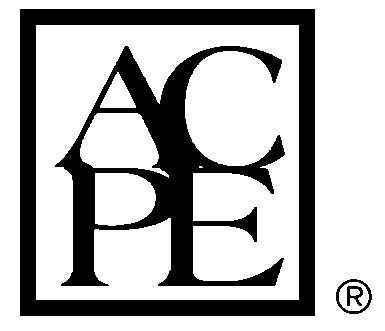 Target AudienceThis continuing pharmacy education activity is intended for pharmacists seeking to expand their knowledge and skills in using and implementing pharmacogenomics in their practice to ultimately improve medication use.Learning Objectives and Schedule of ActivitiesDisclosure of Relevant Financial RelationshipsIn accordance with the ACPE's and ACCME's Standards for Commercial Support, anyone in a position to control the content of an educational activity is required to disclose to the accredited provider their relevant financial relationships. In accordance with these Standards, all potential conflicts of interest have been resolved.  An individual has a relevant financial relationship if he or she (or spouse/domestic partner) has a financial relationship in any amount occurring in the last 12 months with a commercial interest whose products or services are discussed in the activity content over which the individual has control.As defined by ACCME, a commercial interest is any entity producing, marketing, re-selling, or distributing health care goods or services consumed by, or used on, patients. The Standards for Commercial Support do not consider providers of clinical service directly to patients to be commercial interests. Henry “Mark” Dunnenberger, Consultant: Veritas GeneticsAll other planners, presenters, reviewers, and ASHP staff report no financial relationships relevant to this activity.Methods and CE RequirementsThis online activity consists of a combined total of 8 learning modules.  Pharmacists are eligible to receive a total of 18.25 hours of continuing education credit by completing all 8 modules within this certificate program. Participants must participate in the entire activity and complete the evaluation to earn continuing pharmacy education credit.  Follow the prompts online at the ASHP eLearning portal (http://elearning.ashp.org) to claim credit and view statements of credit within 60 days of completing the activity.  Credits will be reported directly to CPE Monitor. To verify that you have completed the required steps and to ensure your credits hours have been reported to CPE Monitor, we encourage you to check your NABP eProfile account to validate your credits were transferred successfully before the ACPE 60-day deadline.  After the 60 day deadline, ASHP will no longer be able to award credit for this activity.System Technical RequirementsCourses and learning activities are delivered via your Web browser and Acrobat PDF.  Users should have a basic comfort level using a computer and navigating websites. View the minimum technical and system requirements for learning activities. Acknowledgements of Support This activity was planned and developed by The American Society of Health-System Pharmacists.CE InformationTitle, Description, and Learning ObjectivesACPE #: 0204-0000-18-746-H01-PCredit Hours: 2.25Activity Type: Application-basedTitle: Clinical Application of Pharmacogenomics Part IThis activity discusses the clinical application of pharmacogenomics in cardiology, oncology, and pain.Faculty: Gillian Bell, Pharm.D., Mission Health, UNC Eshelman School of Pharmacy, Asheville, North CarolinaCyrine-Eliana Haidar, Pharm.D., BCOP, BCPS, St. Jude Children’s Research Hospital, Memphis, TennesseeJames C. Lee, Pharm.D., BCACP, University of Illinois at Chicago College of Pharmacy, Chicago, IllinoisLaura B. Ramsey, Ph.D., Cincinnati Children’s Hospital Medical Center, University of Cincinnati, OhioLearning Objectives: Describe the utility and considerations for pharmacogenomic testing in the selection and management of antithrombotic medications. Interpret evidence-based guidelines for CYP2C19 and CYP2C9, VKORC1, and CYP4F2 to guide antiplatelet agent selection and warfarin dosing.Apply CYP2C19 genotyping to individualize antiplatelet agent selection in patients with acute coronary syndromes undergoing percutaneous coronary intervention.Employ available dosing tools to start anticoagulation therapy with warfarin in patients with CYP2C9, VKORC1, and CYP4F2 genotyping.Interpret evidence-based guidelines for SLCO1B1 to guide simvastatin dosing.Describe the role of germline polymorphisms and somatic mutations in oncology. Interpret genotype test results to individualize chemotherapy regimen and dosing selection.Apply genotype results to individualize supportive care management in oncology patients.Describe the utility and considerations for pharmacogenomic testing in the selection and management of pain medication.Interpret CYP2D6 genotype results to individualize pain medication selection.Recognize emerging genetic variations that may be informative for pain medication selection. 